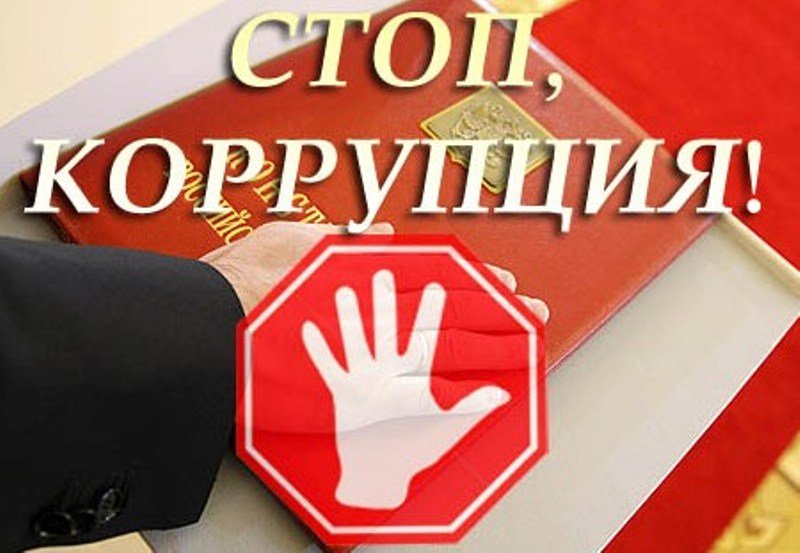                           Уважаемые граждане!Если Вы столкнулись с фактами проявления коррупции в данном учреждении, связанными с вымогательством денежных средств в качестве ВЗЯТКИ работниками ОУ, а также с фактами злоупотребления должностными полномочиями, превышения должностных полномочий, фактами нецелевого расходования денежных средств, просьба сообщить об этом по следующим телефонам:МБОУ ООШ №7 хутора Славянского:  8 (861-92)6 – 45 – 32    Приемная начальника РУО:                      8 (861-92)5-13-50